Arrangement « Help »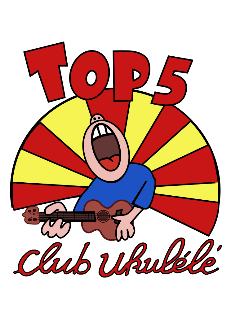 Rythmique « light » 	Rythmique 1 « Sautillante » , couplets 1 et 2Rythmique 2 « battement » , couplets 1, 2, et 3bDoubler ce motif Rythmique Refrain « temps faibles » , RefrainsRiff « La Sol Fa » , « Fa Mi Ré »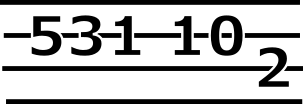 Riff « Sortie de refrain » , mieux avec un uku en sol grave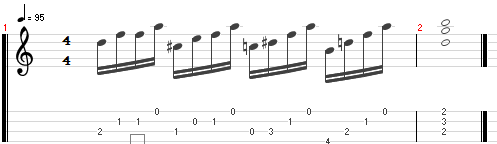 Troisième coupletLe troisième couplet démarre avec la « rythmique light », puis reprend comme les autres.ChoeursSur les « help » du début. Sur les deuxièmes lignes des refrains. à la quinte (supérieure) et la quarte (inférieure)Une seconde voix précède la première. Les paroles de la seconde voix sont en gras.